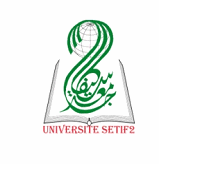 الإدارةاسم الأستاذمدرج10مدرج11مدرج17مدرج16التوقيتالتاريخاسم المقياسالرقمأ.عبد السلام يحيأفواج4.3أفواج2.113:15السبت 18/05/2024الأدب المقارن1أ.نشيدة موساويأ.وسيمة مزدواتأ.سفيان زدادقةأفواج4.3أفواج2.108:00الثلاثاء21/05/2024أدب الهامش2أ.رابح ذيابأفواج4.3أفواج2.109:45الخميس23/05/2024المسرح المغاربي3أ.فاطيمة سعدونأفواج4.3أفواج2.111:30السبت25/05/2024النص الشعري المغاربي4أ.العارم عزانيأفواج4.3أفواج2.113:15الإثنين27/05/2024النص السردي المغاربي5أ.حمزة بسوأفواج4.3أفواج2.108:00الثلاثاء28/05/2024الأدب الشعبي المغاربي6أ.ريمة برقراقأفواج4.3أفواج2.111:30الخميس30/05/2024الحكامة والمواطنة7